TALLER  DE QUIMICA NOMENCLATURA DE ALCOHOLESGRADO DÉCIMO ENVIAR HOY AL CORREO HASTA 12:00 PM  GRACIAS LIC CLAUDIA LORENA SOLANO MAYA Cómo se nombran? Cómo se nombran?     Se nombran como los hidrocarburos de los que proceden, pero con la terminación "-ol", e indicando con un número localizador, el más bajo posible, la posición del grupo alcohólico. Según la posición del carbono que sustenta el grupo -OH, los alcoholes se denominan primarios, secundarios o terciarios.      Si en la molécula hay más de un grupo -OH se utiliza la terminación "-diol", "-triol", etc., indicando con números las posiciones donde se encuentran esos grupos. Hay importantes polialcoholes como la glicerina "propanotriol", la glucosa y otros hidratos de carbono.     Cuando el alcohol non es la función principal, se nombra como "hidroxi-", indicando el número localizador correspondiente.      Se nombran como los hidrocarburos de los que proceden, pero con la terminación "-ol", e indicando con un número localizador, el más bajo posible, la posición del grupo alcohólico. Según la posición del carbono que sustenta el grupo -OH, los alcoholes se denominan primarios, secundarios o terciarios.      Si en la molécula hay más de un grupo -OH se utiliza la terminación "-diol", "-triol", etc., indicando con números las posiciones donde se encuentran esos grupos. Hay importantes polialcoholes como la glicerina "propanotriol", la glucosa y otros hidratos de carbono.     Cuando el alcohol non es la función principal, se nombra como "hidroxi-", indicando el número localizador correspondiente.  Si nos dan la fórmula Si nos dan la fórmula     Sitúa los localizadores a partir del extremo que tenga más cerca un grupo alcohol. Escribe los localizadores de los grupos OH seguidos del nombre del hidrocarburo terminado en -ol, -diol, -triol, etc. según corresponda.    Sitúa los localizadores a partir del extremo que tenga más cerca un grupo alcohol. Escribe los localizadores de los grupos OH seguidos del nombre del hidrocarburo terminado en -ol, -diol, -triol, etc. según corresponda.Si nos dan el nombre Si nos dan el nombre Sobre el esqueleto de átomos de carbono sitúa los grupos OH y completa con los hidrógenos.Sobre el esqueleto de átomos de carbono sitúa los grupos OH y completa con los hidrógenos.Ejemplos Ejemplos 1.  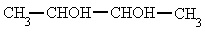 a) 2,3-butanol
b) 2,3-butanodiol
c) 2,3-butanodial 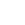 1.  a) 2,3-butanol
b) 2,3-butanodiol
c) 2,3-butanodial 2.   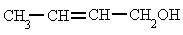 a) 2-butan-1-ol 
b) 2-buten-1-al
c) 2-buten-1-ol2.   a) 2-butan-1-ol 
b) 2-buten-1-al
c) 2-buten-1-ol3.   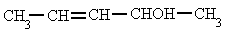 a) 3-penten-2-ol 
b) 3-pentenol-2
c) 3-pentin-2-ol3.   a) 3-penten-2-ol 
b) 3-pentenol-2
c) 3-pentin-2-ol4.   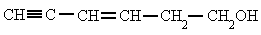 a) 5-hexin-3-en-1-ol 
b) 3-hexen-1-in-6-ol
c) 3-hexen-5-in-1-ol4.   a) 5-hexin-3-en-1-ol 
b) 3-hexen-1-in-6-ol
c) 3-hexen-5-in-1-ol5.   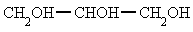 a) 1,2,3-propanol o glicerina 
b) 1,2,3-propanotriol o glicerina
c) 1,2,3-propanotrial o glicerina5.   a) 1,2,3-propanol o glicerina 
b) 1,2,3-propanotriol o glicerina
c) 1,2,3-propanotrial o glicerina6.   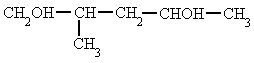 a) 4-metil-2,5-pentanodiol 
b) 2-metil-1,4-pentanodiol
c) 2,4-dimetil-1,4-butanodiol6.   a) 4-metil-2,5-pentanodiol 
b) 2-metil-1,4-pentanodiol
c) 2,4-dimetil-1,4-butanodiol7.   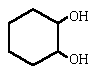 a) 1,2-ciclohexanodiol 
b) 1,2-bencenodiol
c) 1,2-ciclohexanol7.   a) 1,2-ciclohexanodiol 
b) 1,2-bencenodiol
c) 1,2-ciclohexanol8.   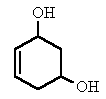 a) 1-ciclohexen-3,5-diol 
b) 1-ciclohexen-4,6-diol
c) 4-ciclohexen-1,3-diol8.   a) 1-ciclohexen-3,5-diol 
b) 1-ciclohexen-4,6-diol
c) 4-ciclohexen-1,3-diol9.   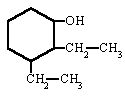 a) 2,3-dietilciclohexanol 
b) 1,2-dietilciclohexanol
c) 1,2-dietilciclohexan-3-ol9.   a) 2,3-dietilciclohexanol 
b) 1,2-dietilciclohexanol
c) 1,2-dietilciclohexan-3-ol10.   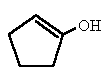 a) 2-ciclopentenol 
b) 1-ciclopentenol
c) 1-ciclopenten-2-ol10.   a) 2-ciclopentenol 
b) 1-ciclopentenol
c) 1-ciclopenten-2-ol1.   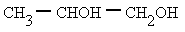 a) 2,3-propanodial
b) 2,3-propanodiol
c) 1,2-propanodiol2.   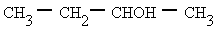 a) 3-butanol 
b) 2-butanol
c) 3-butanal3.   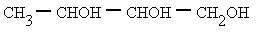 a) 1,2,3-butanotriol 
b) 2,3,4-butanotriol
c) 1,2,3-butanotirol4.   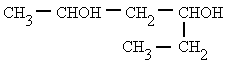 a) 2,4-hexanol 
b) 2,4-hexanodiol
c) 3,5-hexanodiol5.   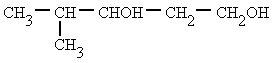 a) 2-metil-1,3-pentanodiol 
b) 2-metil-3,5-pentanodiol
c) 4-metil-1,3-pentanodiol6.   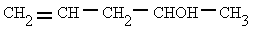 a) 4-penten-2-ol 
b) 1-penten-4-ol
c) 2-pentenol7.   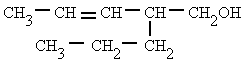 a) 4-propil-2-penten-5-ol 
b) 2-propil-3-penten-1-ol
c) 4-propil-3-penten-1-ol8.   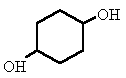 a) 1,4-bencenodiol 
b) 1,4-ciclohexanol
c) 1,4-ciclohexanodiol9.   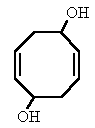 a) 2,6-ciclooctadien-1,5-diol 
b) 1,5-ciclooctadien-3,7-diol
c) 1,5-ciclooctadien-4,8-diol10.   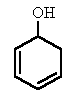 a) 1,3-ciclohexadien-5-ol 
b) 2,4-ciclohexadien-1-ol
c) 3,5-ciclohexadien-1-ol